The Miracle Granny Smith Apple of Wednesday 16th September 2015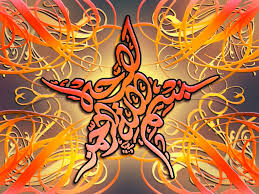 The Exclusive Islamic Miracle Photographs of Dr Umar Elahi AzamWednesday 16th September 2015Manchester, UKIntroductionThe Name of Allah  was found on the outside of a Granny Smith apple. Its centre was also in the shape of the Name of Allah   in Arabic.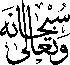 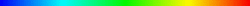 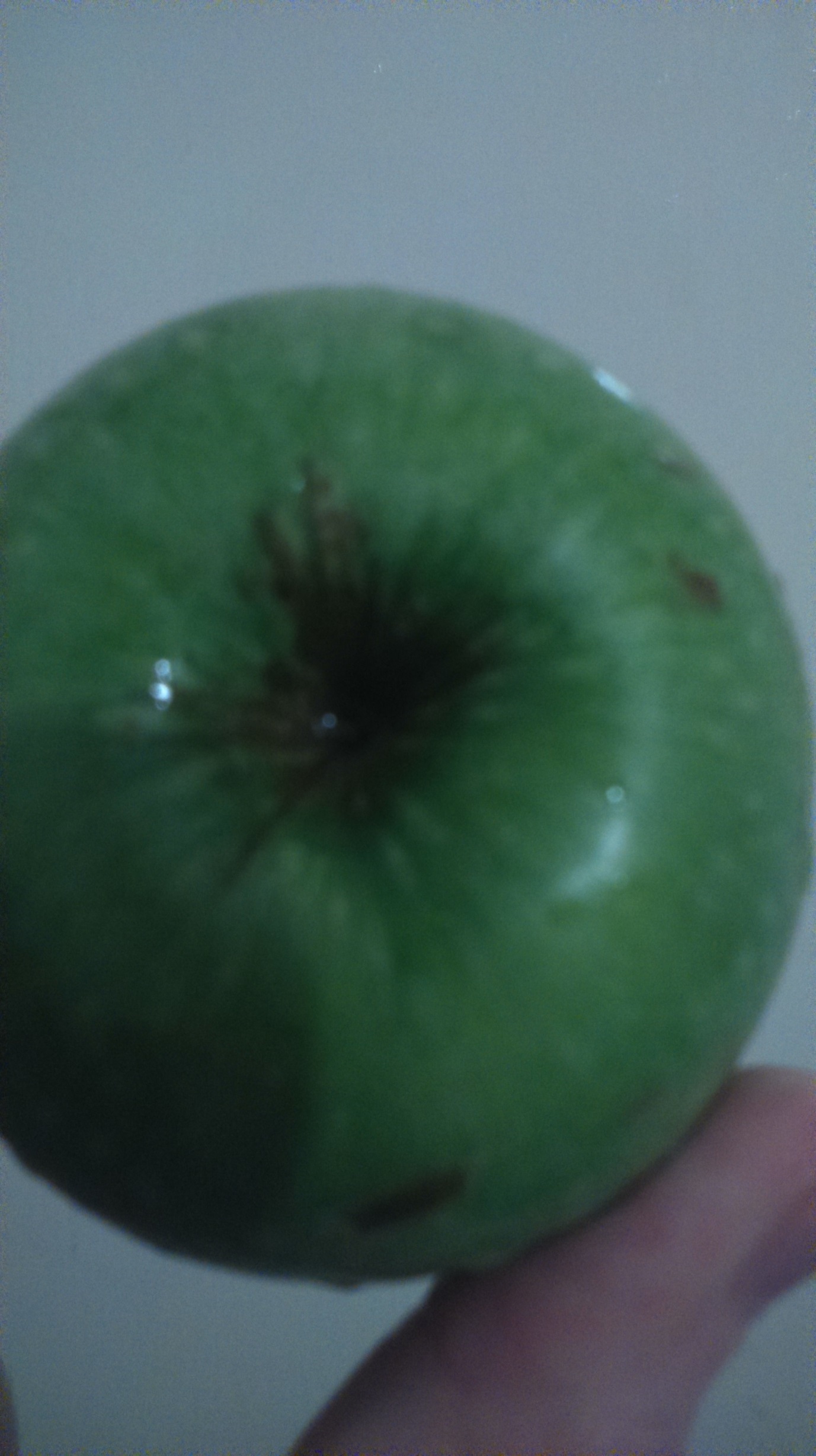 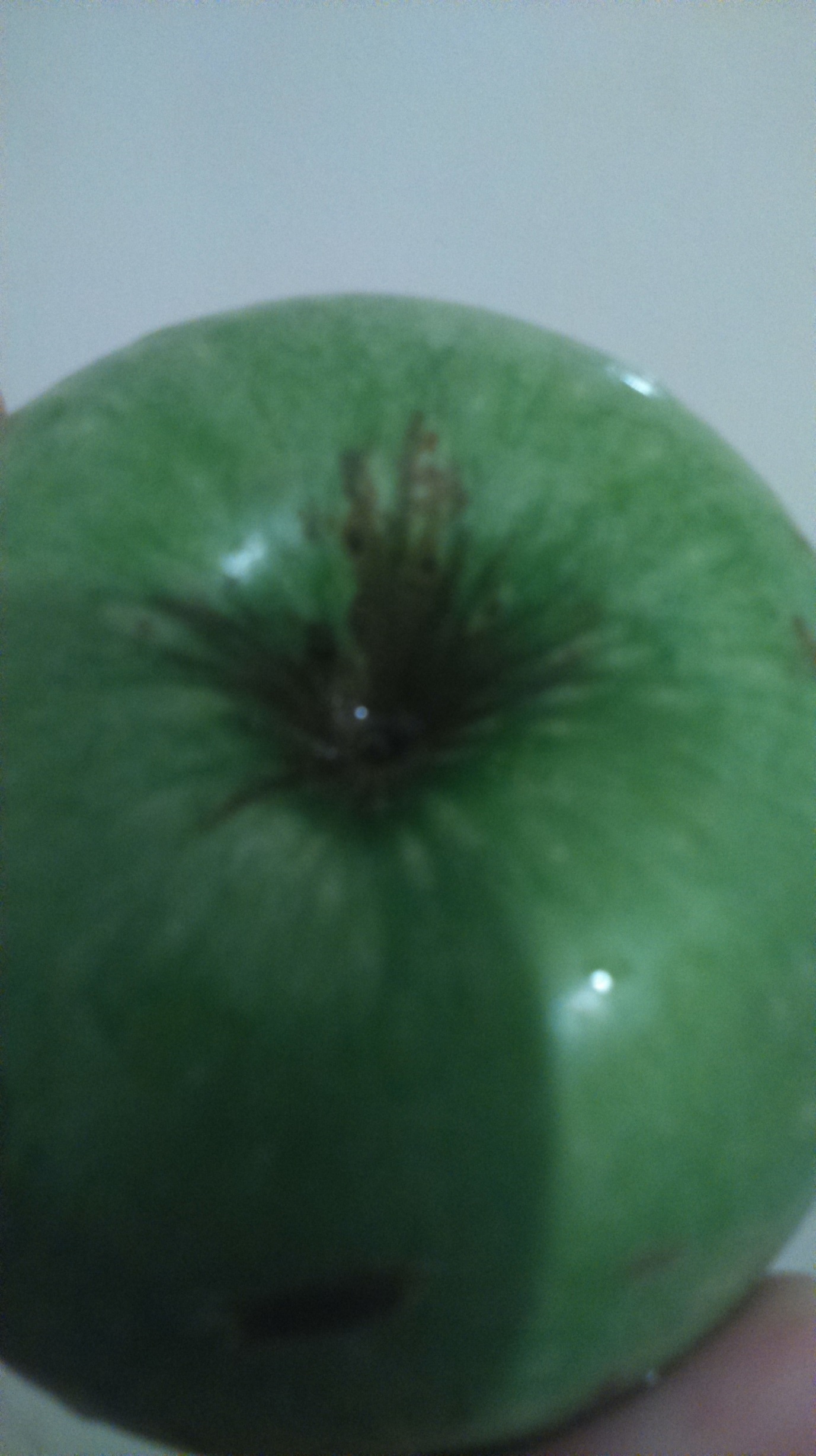 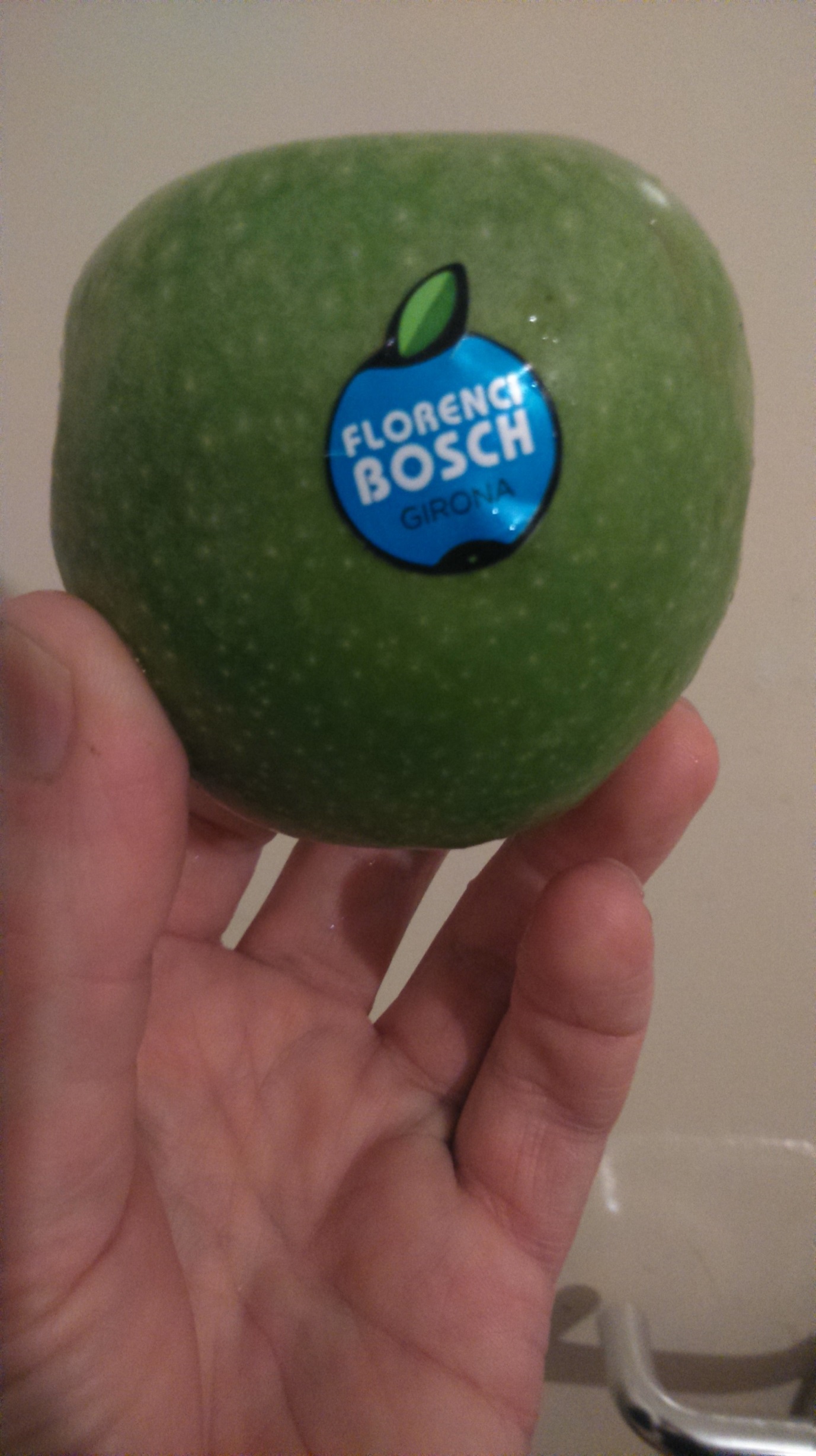 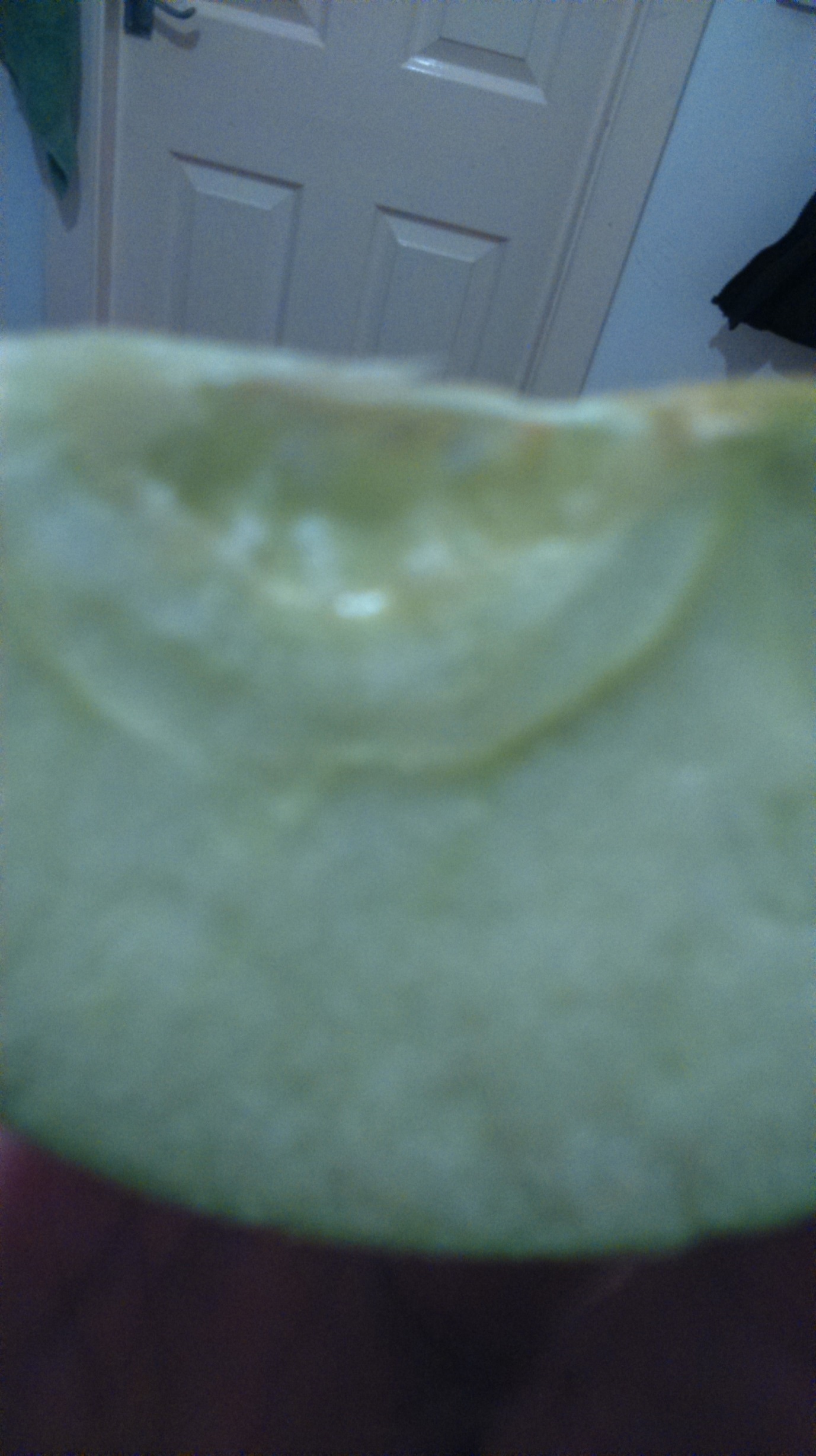 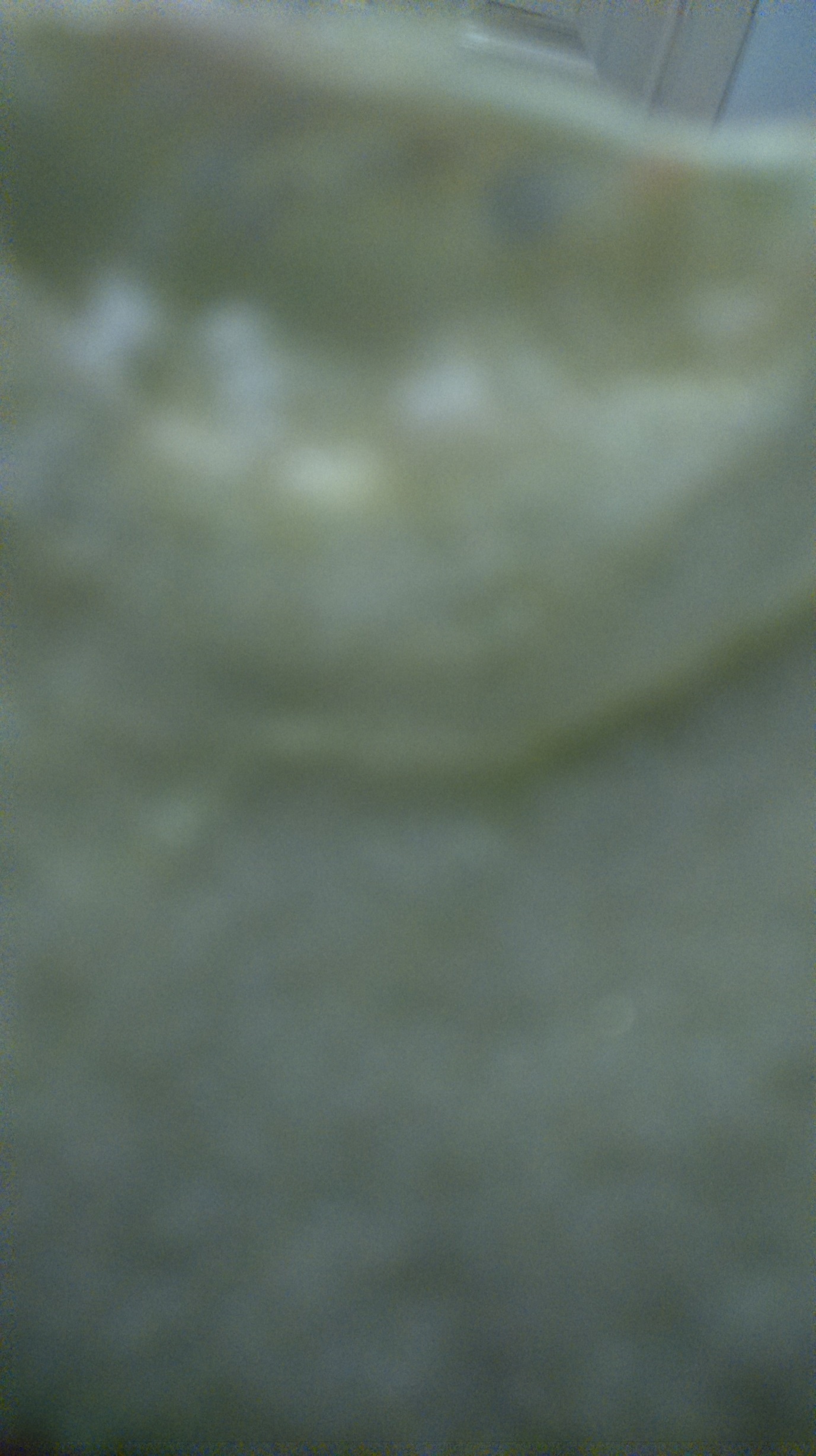 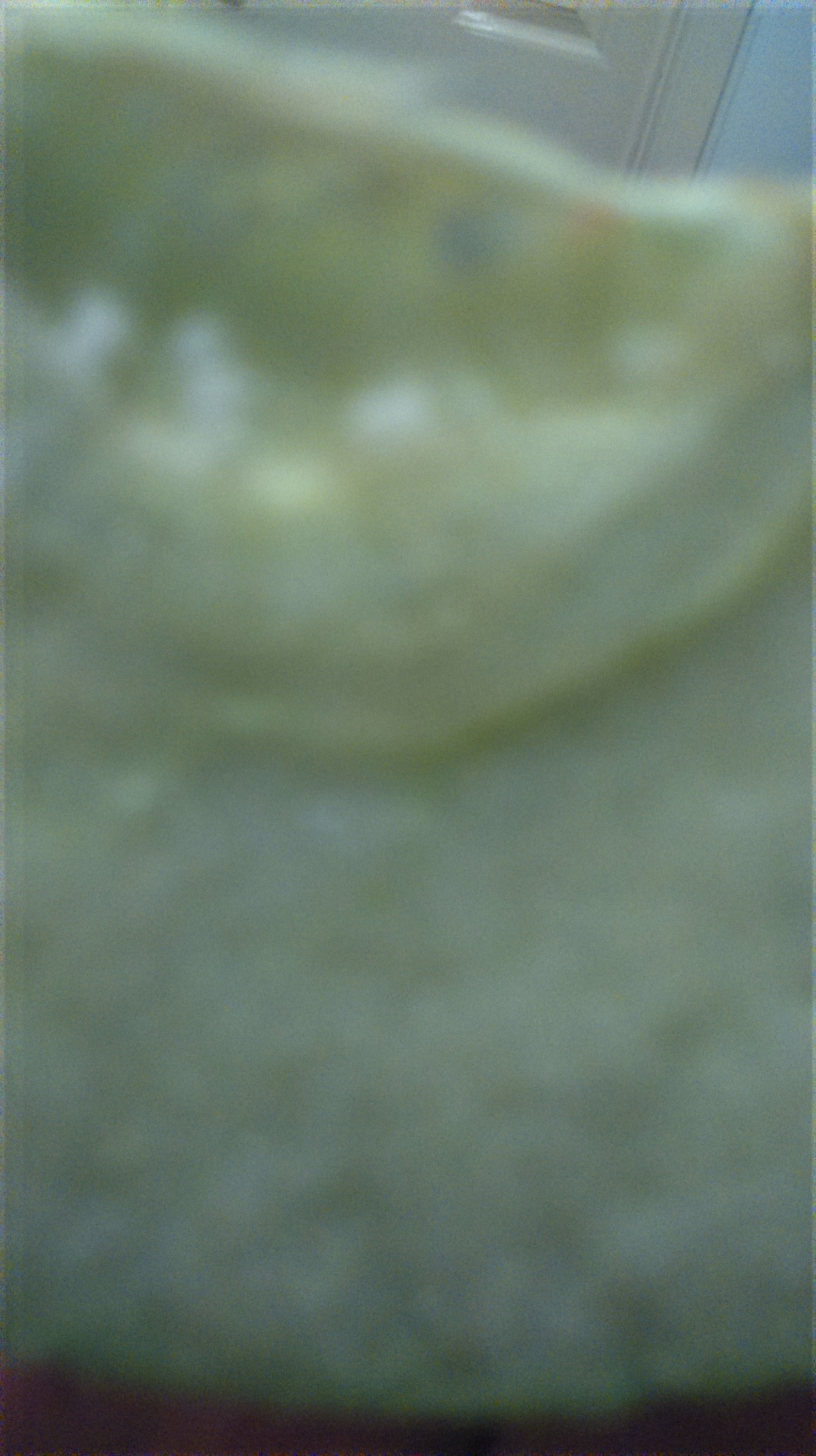 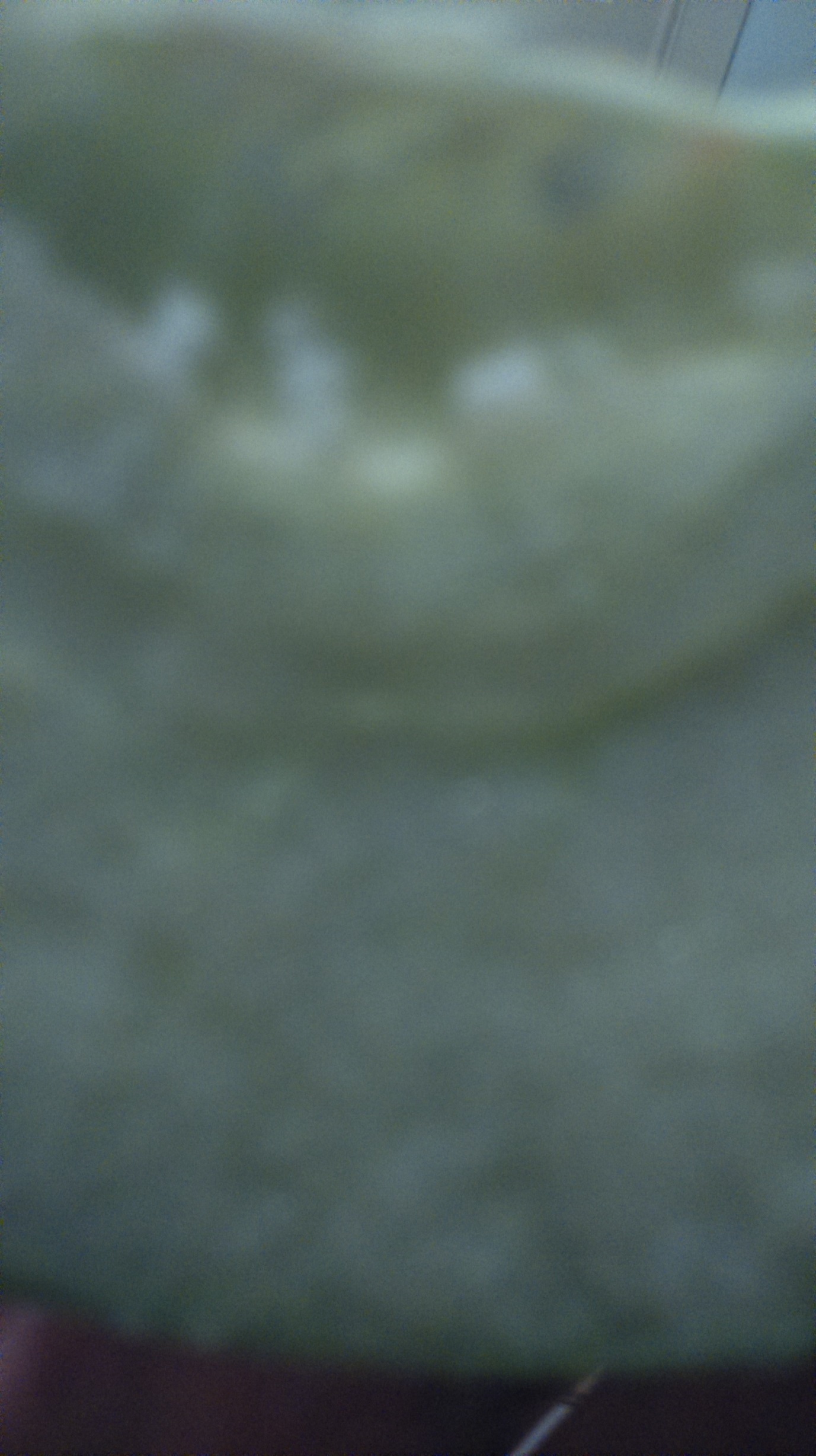 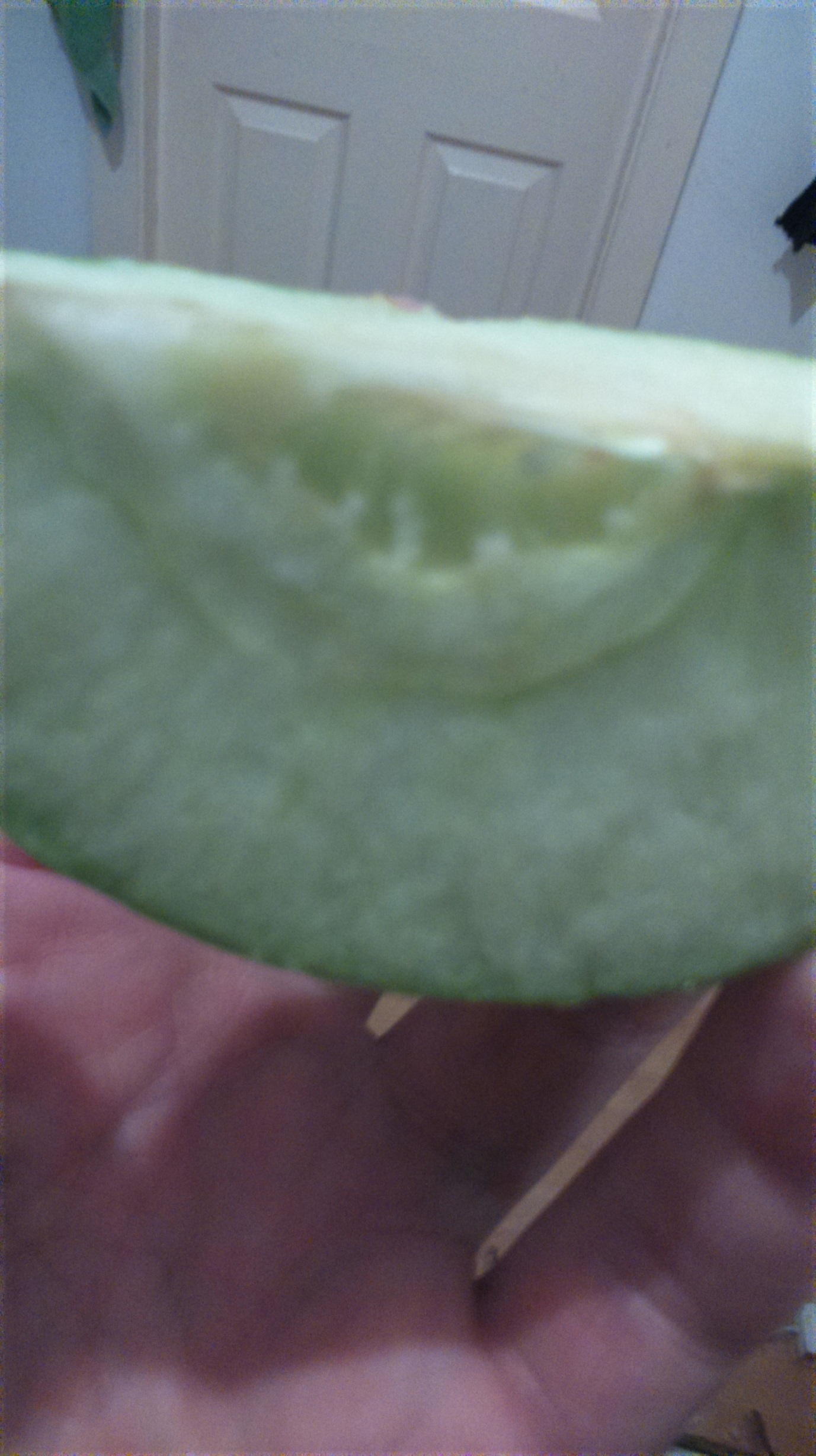 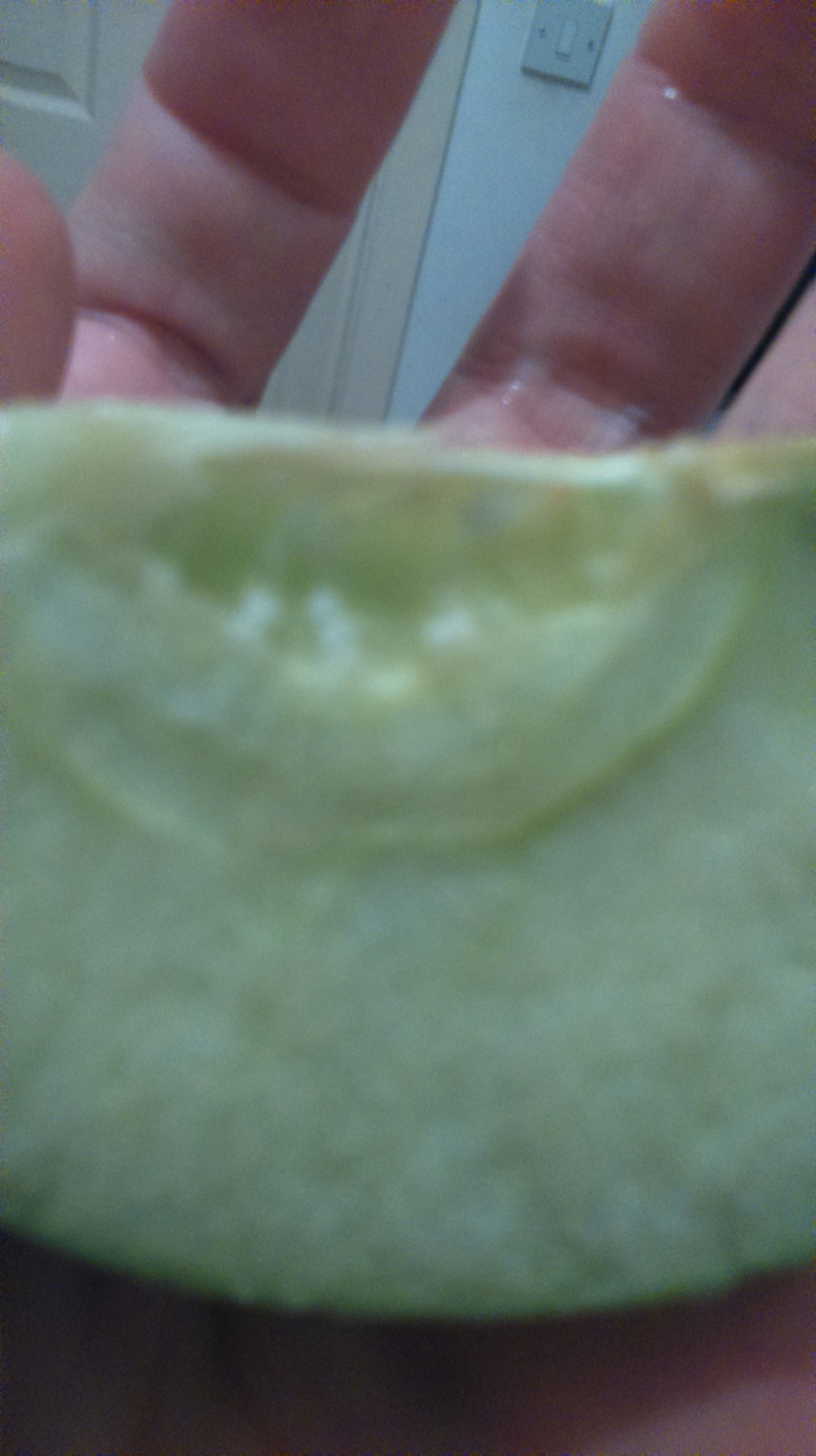 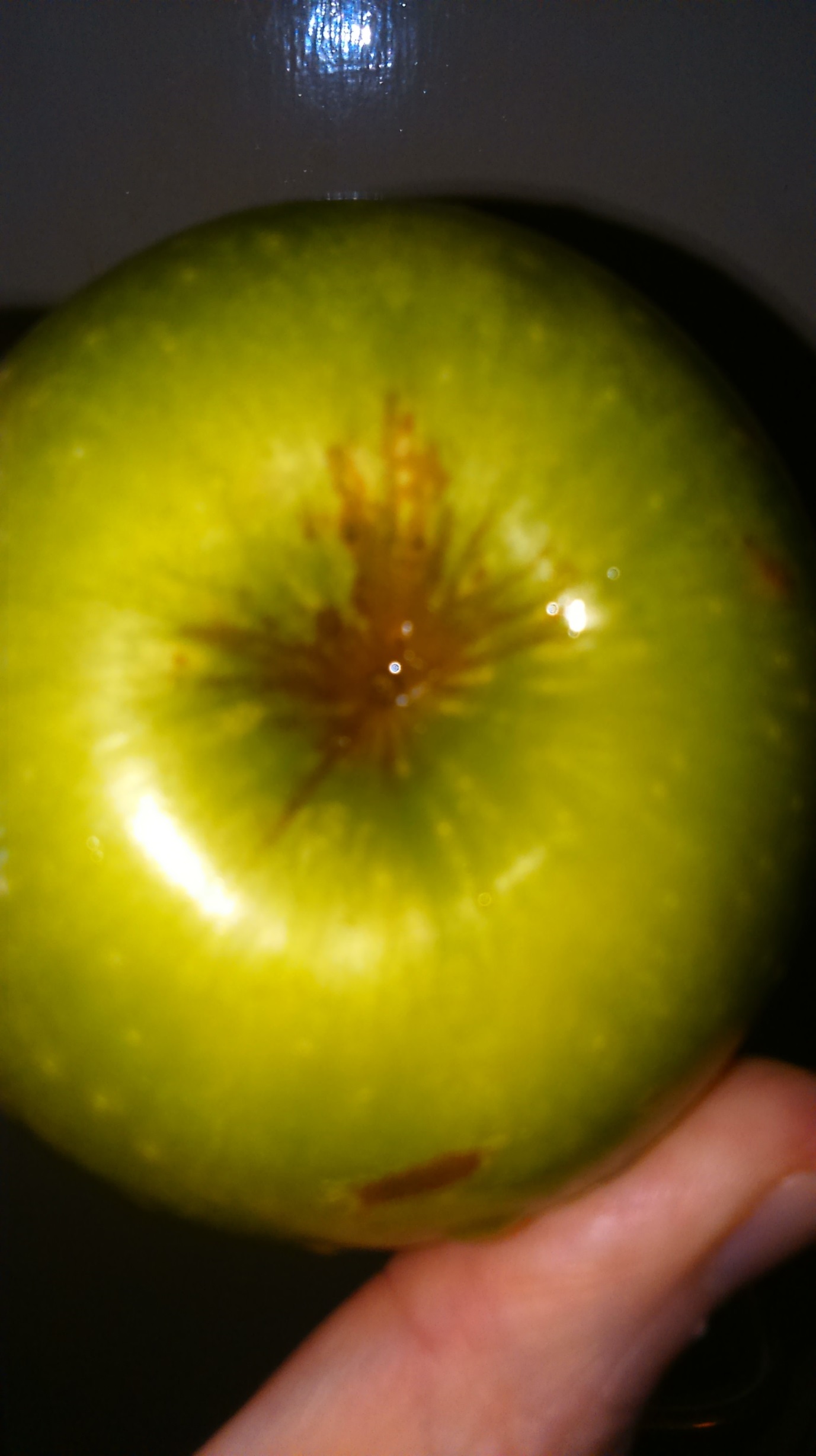 